БИБЛИОСУМЕРКИ «КНИГА – ПУТЬ К ЗВЁЗДАМ!»23 апреля  МБУК «Горнозаводская центральная городская библиотека» приняла участие в общероссийской акции «БИБЛИОНОЧЬ». Для участников акции «КНИГА – ПУТЬ К ЗВЁЗДАМ!» была разработана интересная программа:Фотозона «Космос»Зона желаний «Звездочет»КосморебусыПланеты солнечной системыКосмическая викторина «Поехали!»Космический спрут: Игра твистерГалактическая аллея героев: Игра В течение вечера прошли Мастер – классы:-«Космическая акварель», который провела учитель рисования О.Н.Ахмадеева.-«Космическая рамка»-«Солнечный Мастер Класс»-«Ракета»-«Ручные монстрики»Большой популярностью у участников пользовался «Открытый микрофон: чтение любимых стихов».Также в акции приняли участия структурные подразделения : Пашийская библиотека, Теплогорская библиотека, Кусье –Александровская библиотека, Сарановская библиотека,  Среднеусьвинская библиотека». Пашийская библиотека предложила участникам  акции «Космическое путешествие», «Мы рисуем космос». Теплогорская библиотека – детскую игровую программу «С Незнайкой на Луну», «Большое космическое путешествие», Кусье Алексндровская библиотека» - игру «Космолет зовет в полет!» и др.Всего приняли участие 174 человека.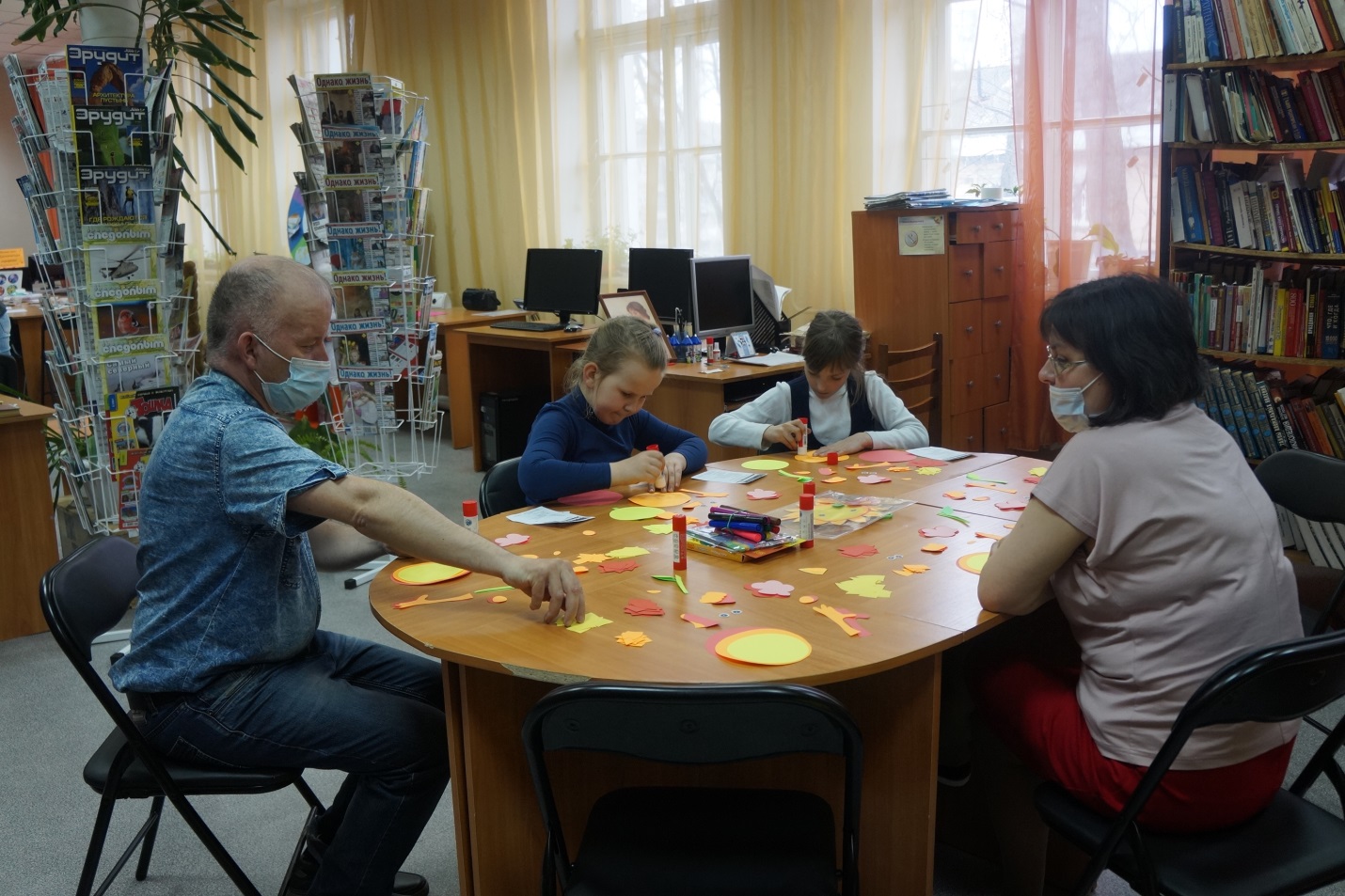 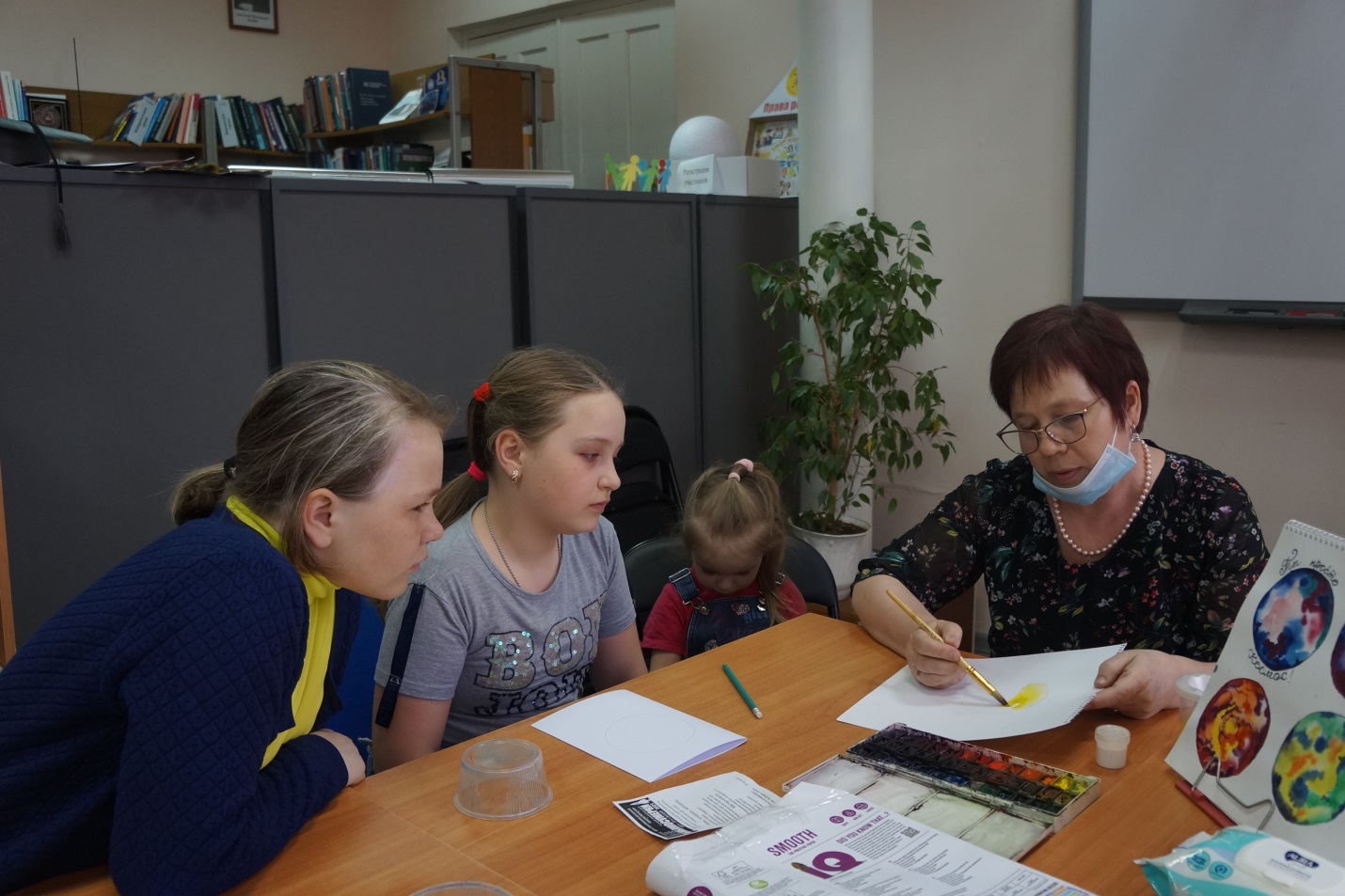 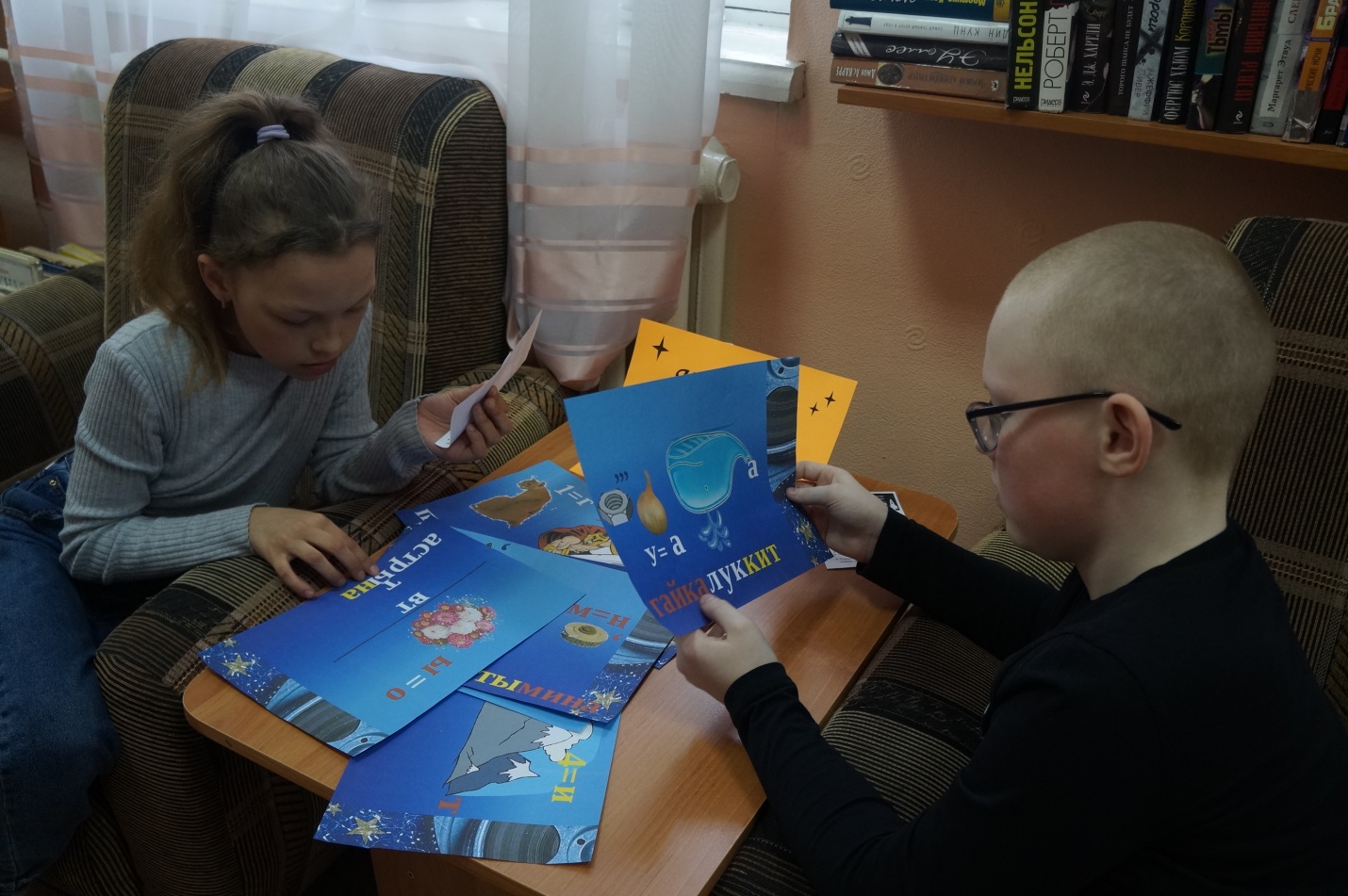 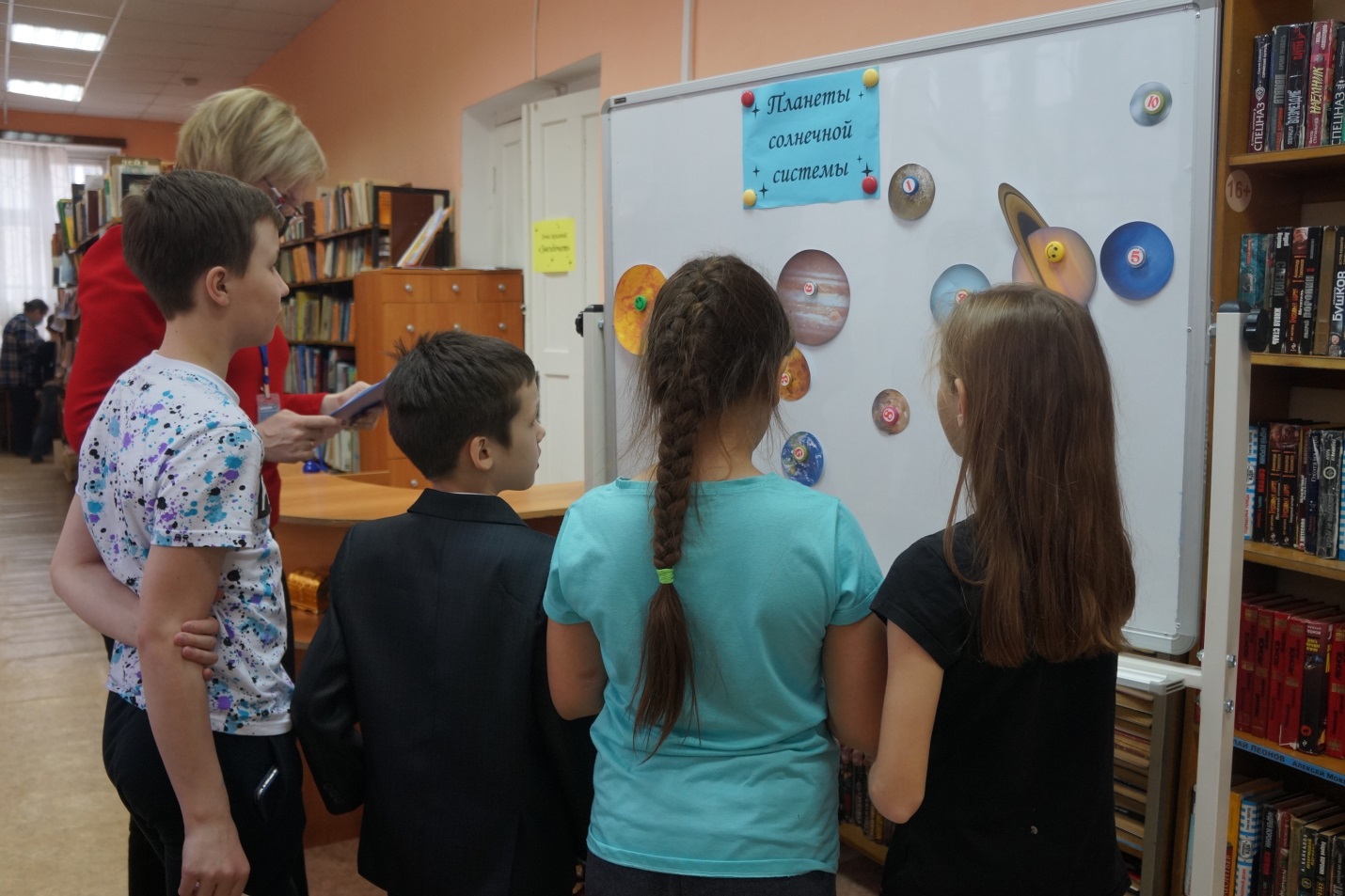 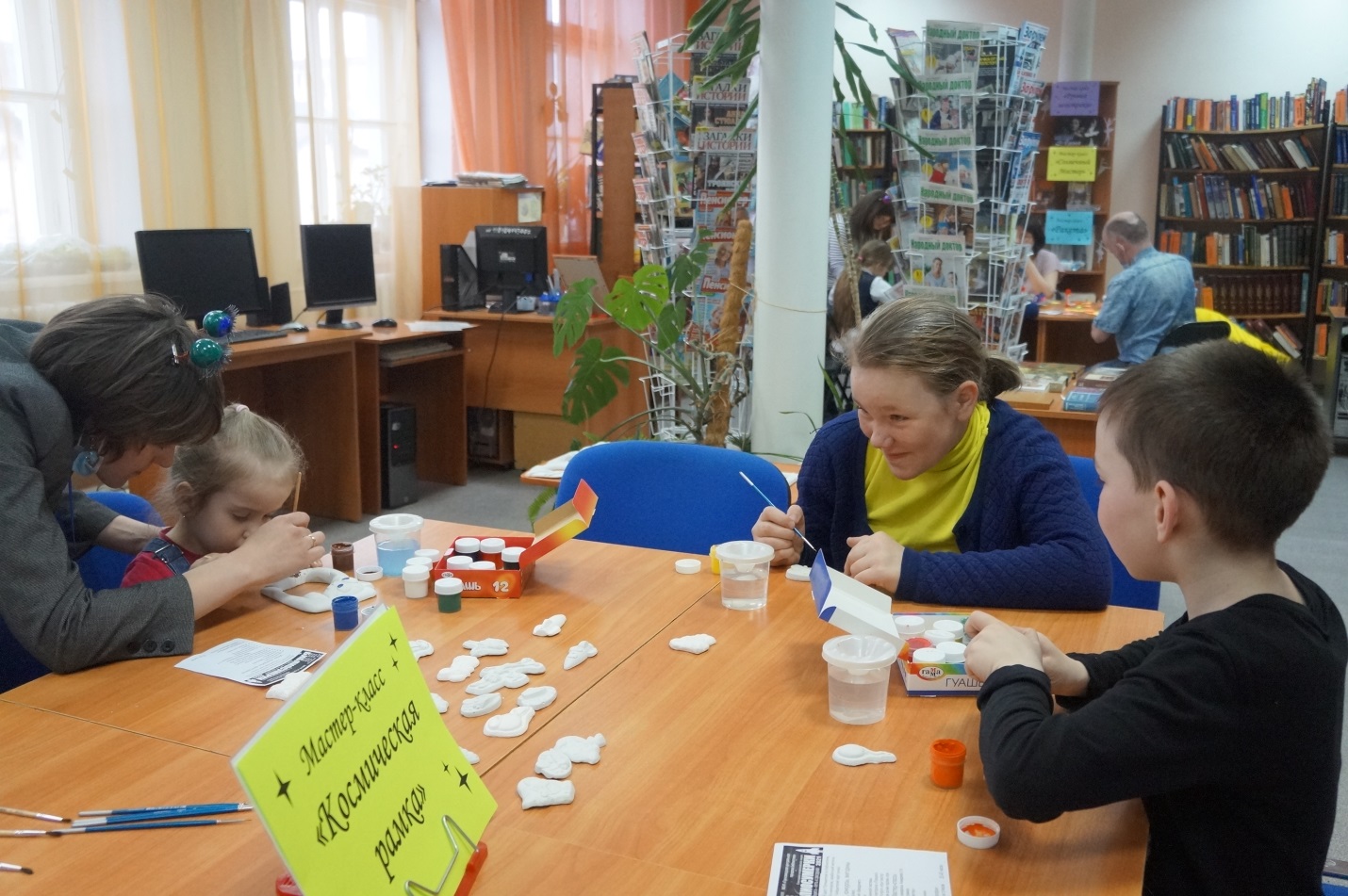 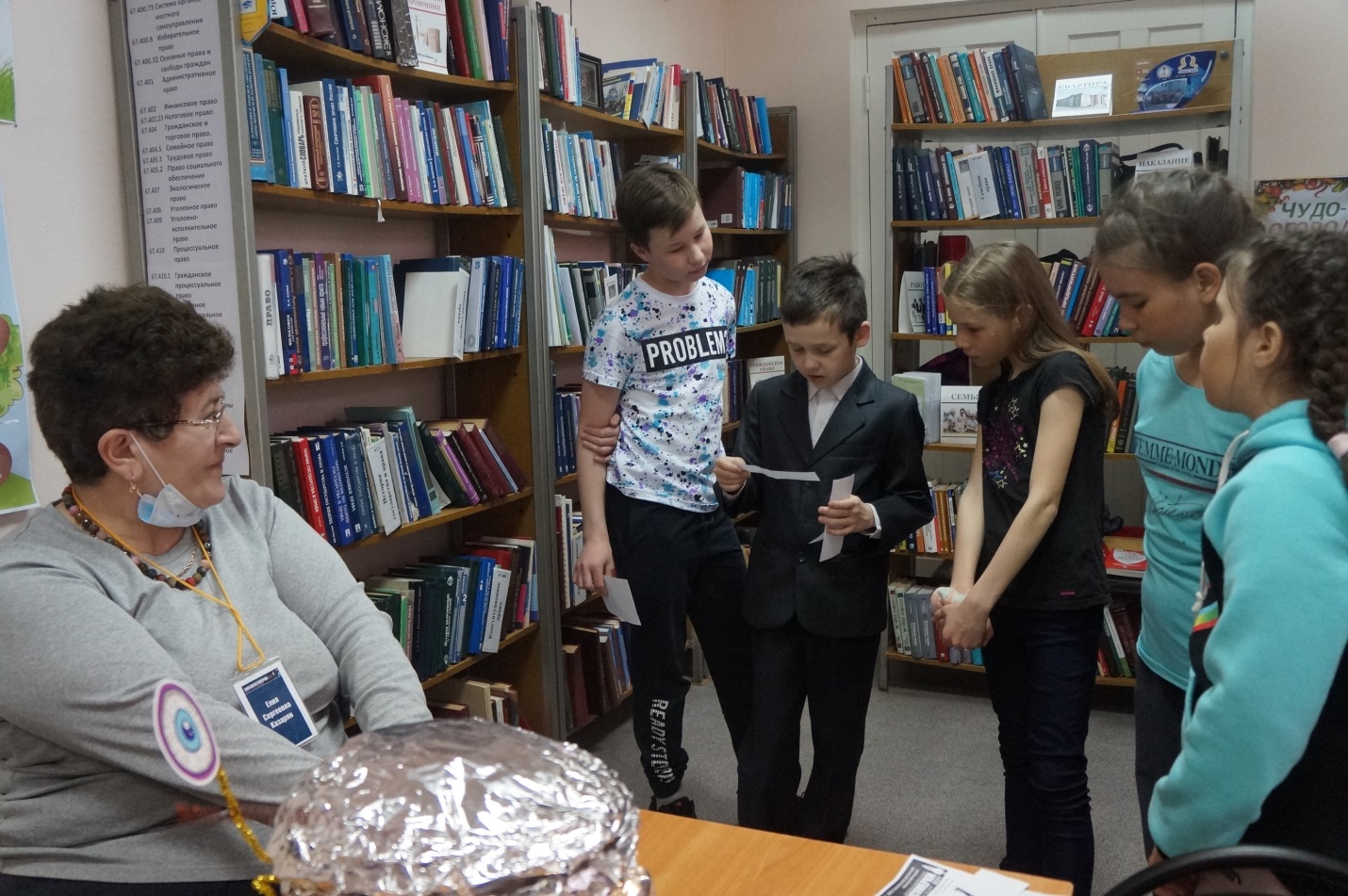 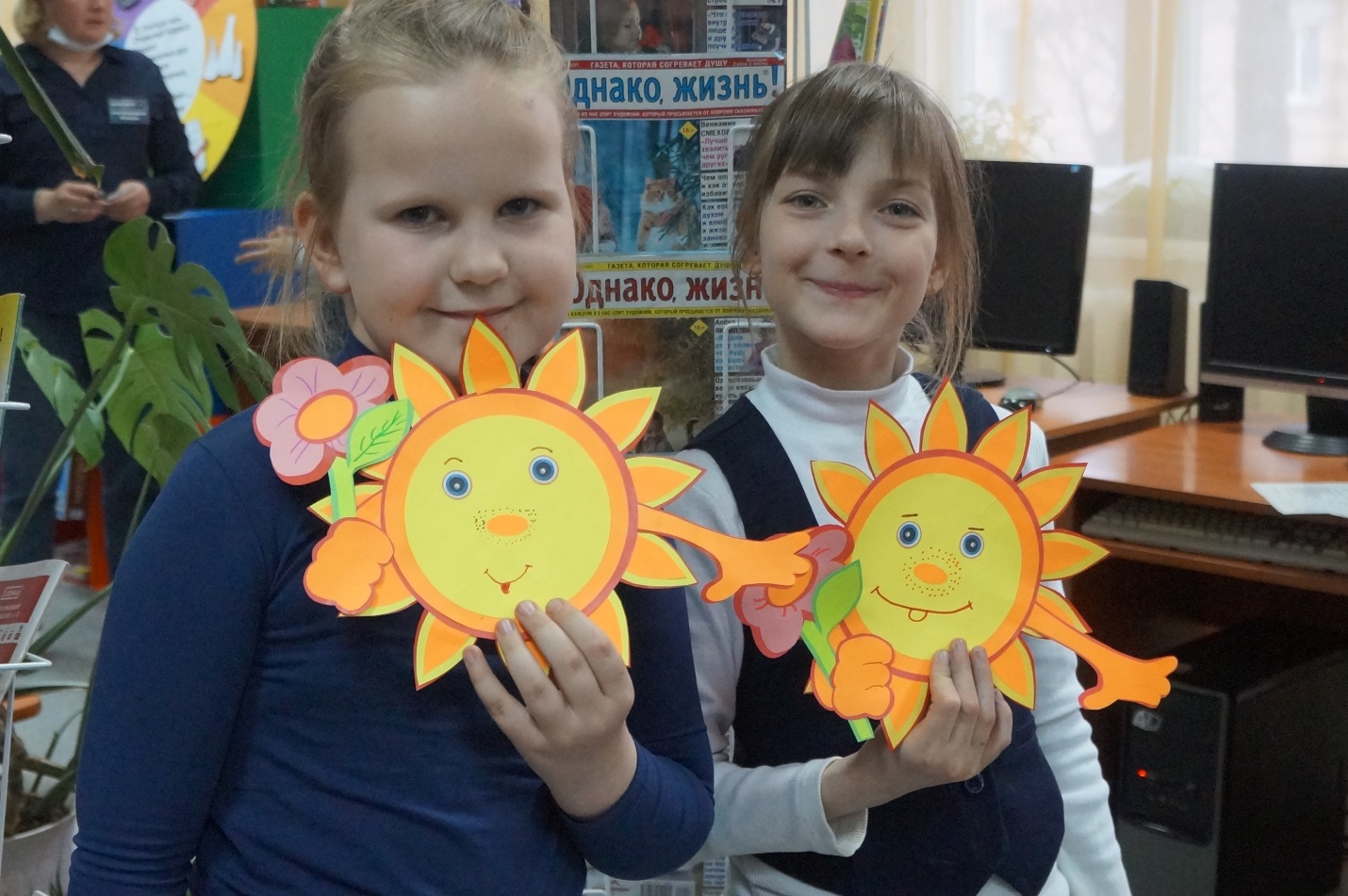 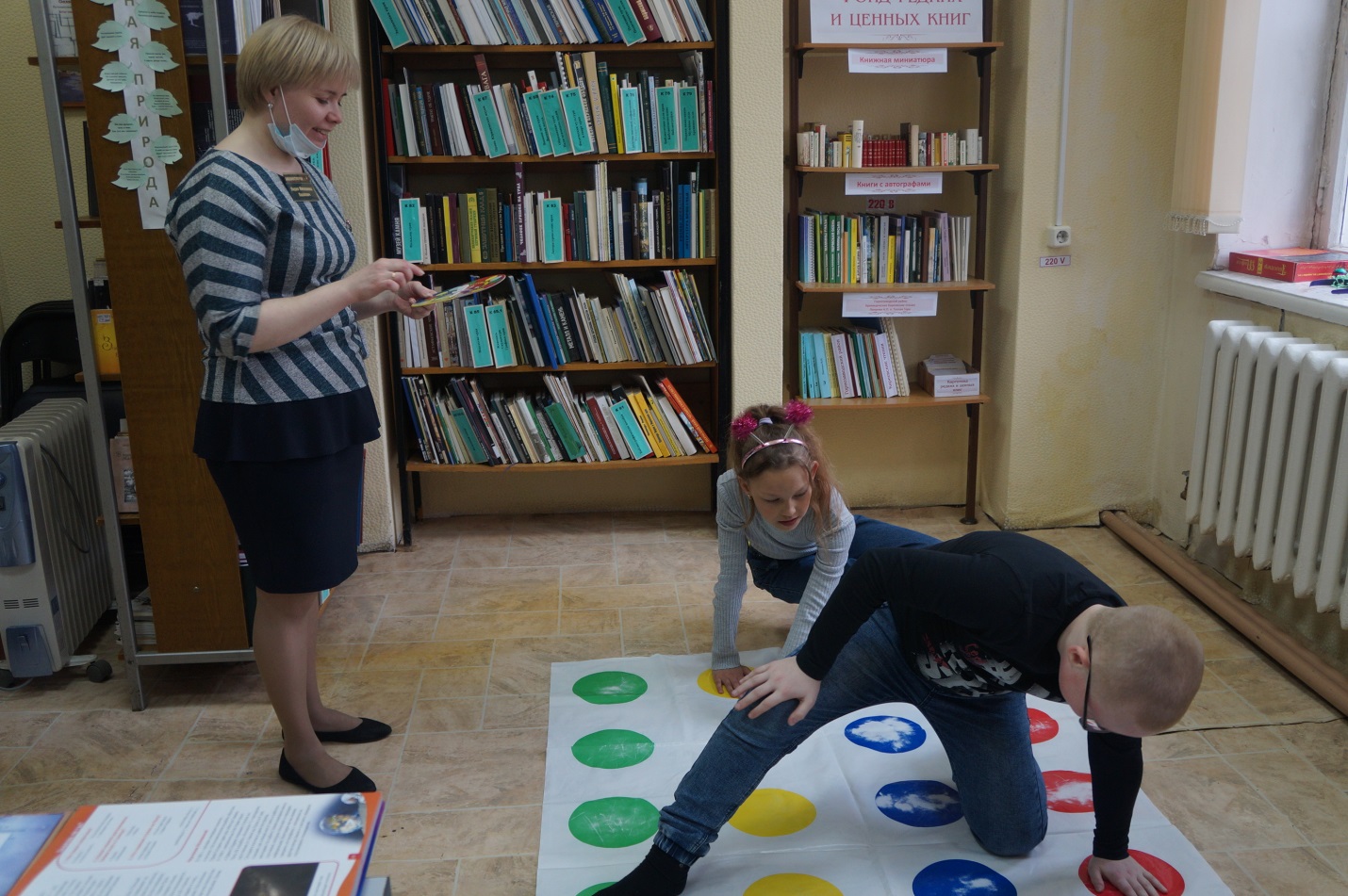 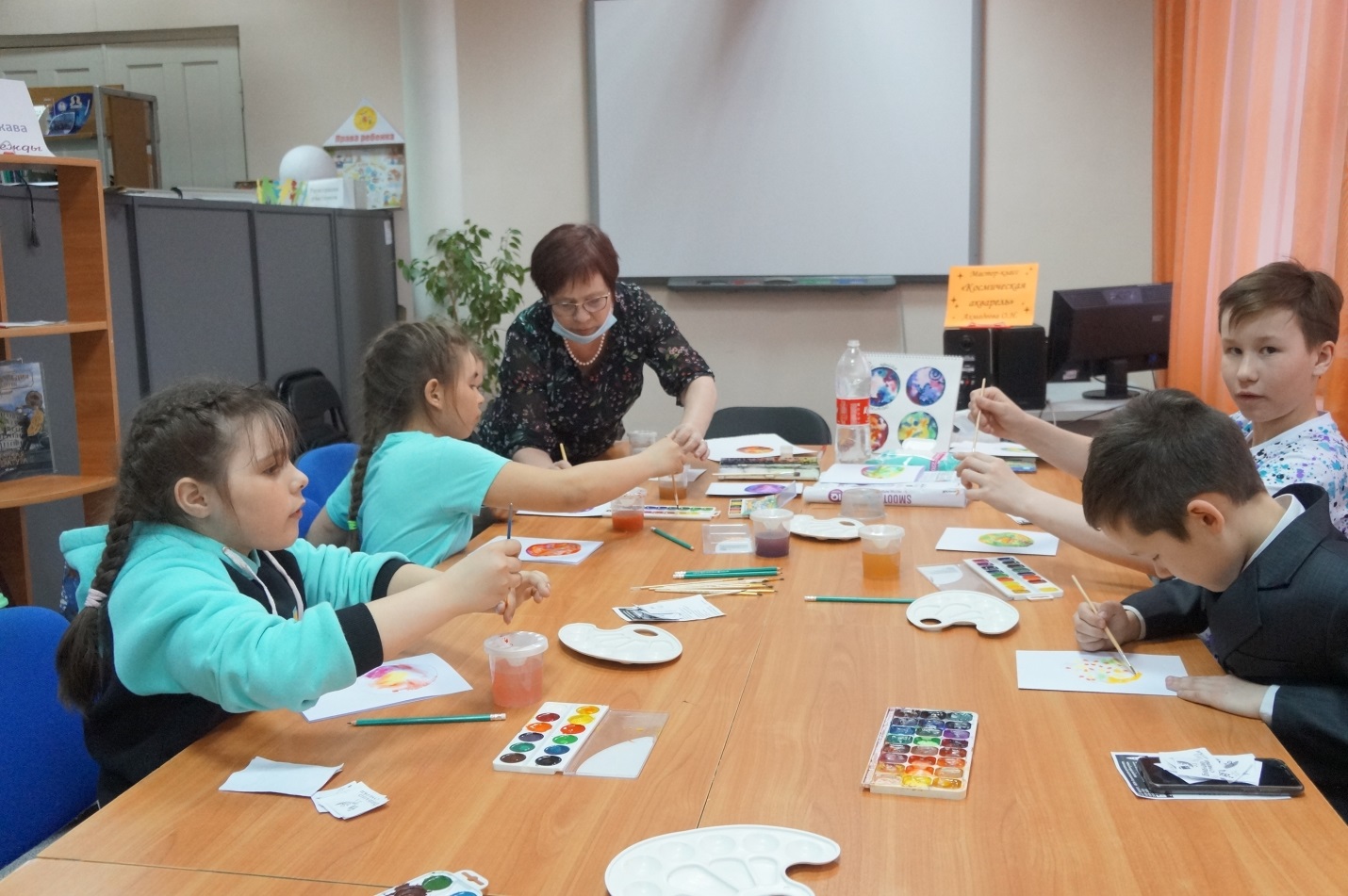 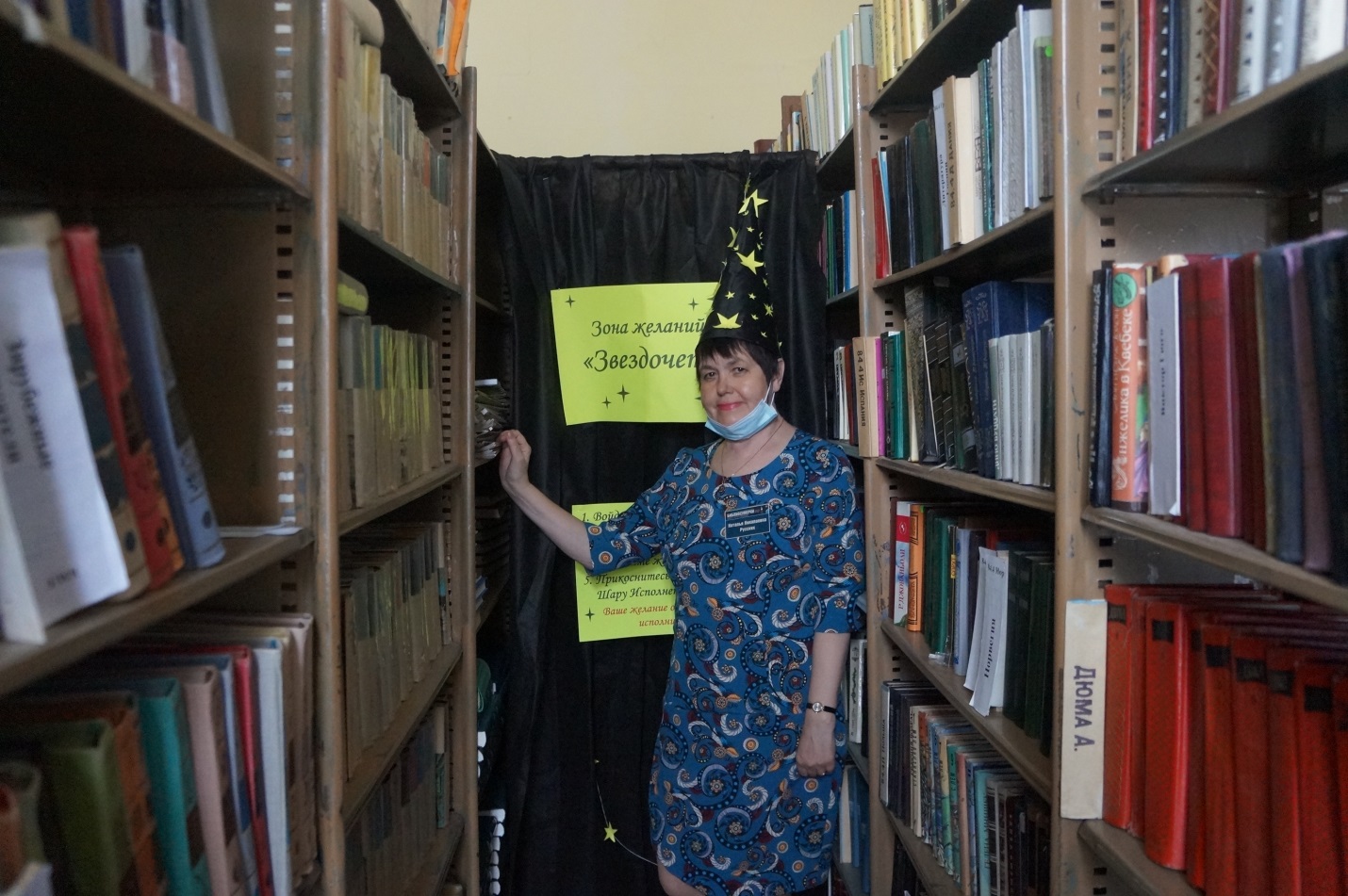 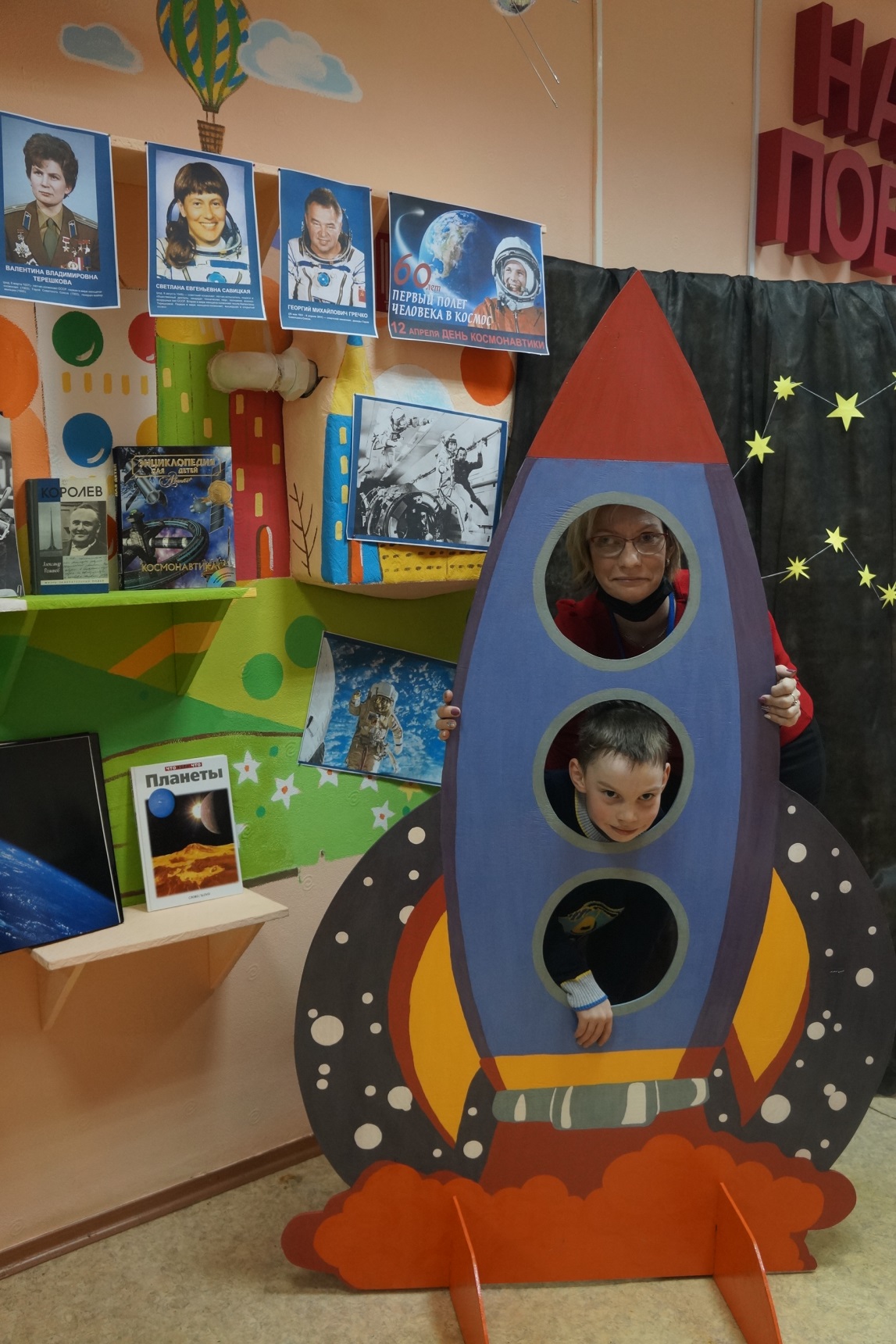 